От 28.02.2024 года № 212Заслушав отчет главы Красноозерного сельского поселения Приозерского муниципального района Ленинградской области о результатах работы Совета депутатов за 2023 год, Совет депутатов Красноозерного сельского поселения РЕШИЛ:Утвердить отчет главы Красноозерного сельского поселения Приозерского муниципального района Ленинградской области о результатах работы Совета депутатов за 2023 год согласно приложению 1.Признать работу главы Красноозерного сельского поселения Приозерского муниципального района Ленинградской области по результатам ежегодного отчета удовлетворительной.Глава Красноозерного СП                                                     М.И. Каппушев            Исп. Залевская И.С.., тел. 8(813-79)67-516Разослано: дело – 2, прокуратура-1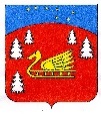 Совет депутатов Красноозерного сельского поселения Приозерского муниципального района Ленинградской области.Р Е Ш Е Н И ЕОб отчете главы Красноозерного сельского поселения Приозерского муниципального района Ленинградской области о результатах работы Совета депутатов за 2023 год